The City School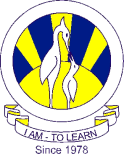 North Nazimabad Boys CampusClass 10-NBiologyDate: 03-06-2016
Teacher:  Humaira ImranQ.1N12/P2/Q7